Pastor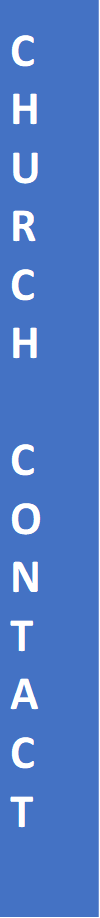 Tricia LoweOffice StaffOffice Manager – Mary JensenOffice Assistant – Kimberly Goats*Church Council OfficersPresident, Janet SantiagoVice President – Nancy SmithSecretary – Julie PavriTreasurer – Gary CoeWorship & MusicCoordinator, Carol NorthrupAcolytes – Adam Bissell*Altar Guild1st Hour – Kathy Austin2nd Hour – Carol NorthrupHealing Prayers – Jim RebholzLiturgists – Kathy AustinMultimedia Coordinator – Kimberly Goats*Music Ministry Coordinator – Gene Fougner*Organist – Cathy Namock*Praise Team Leader – Jon Hust*Readers – Kathy AustinUshers and Greeters1st Hour – Jim Lundquist2nd Hour – Gary KiserVisual Arts – Nancy Smith, Gail JedlundOutreachCoordinator, Nancy SmithBlood Drive – Judy NielsenFood Bank – Rhonda MedinaHabitat for Humanity – Mike BenoInterfaith MealsMenu – Mary JensenVolunteers – Phyllis PohlmanQuilters – Judy NielsenWelcomingCoordinator, Gary & Karen CoeBake & Take Coordinator – Carol NorthrupChurch Directory Photographer – Bob SaulNew Members – Bee Sena & Cheryl MillerStewardshipCoordinators, Parker NorthrupBuilding & PropertyCoordinator, Keith NamockBuilding & Property – Dana Diller & Kevin MillerHousekeeper – Kevin Fischer*Care & NurtureCoordinator, Mary AustinGrief Support – Adam Bissell*Prayer Shawls – Quilting GroupSeven Blessings Meals – Wendy WoolleyTravelling Bible Study – Larry GordonFellowshipCoordinators, Marjie White, Kyle SmithFuneral Receptions – Marjie White, Diane GlodekFunerals – Larry GordonKitchen Manager – Mike KennyPotlucks – Kyle SmithSpecial Events – Lora Lee Nye & Nancy SmithWeddings – Marjie White, Diane GlodekYoung @ Heart Meal – Carole RebholzFaith FormationDirector, Adam Bissell*Assistant Director – vacantAdult Education Forums – Gail KennyBaptism/Communion Education – Adam Bissell*Bible Studies/Small Groups – Jim LundquistChristmas Eve Gifts – Cheryl MillerChristmas Program – Carole Rebholz, Julie Schifferli, Deb DeutschClothing Exchange – Wendy Woolley & Julie ChisholmConfirmation – Adam Bissell & Larry GordonDinner Groups – Jenni & Bear JohnsonNursery, 2nd Hour – Heidi Espinoza*PRAY Initiative – Cheryl Miller, Deb DeutschRetreat Team – Adam Bissell, Linda Virden, Julie Pavri, Jim LundquistSunday School – Jean Kiser, Kay KlockVBS – Adam Bissell, Bee SenaWomen's Retreat, 2019 – Wendy Woolley & Nancy SmithYoung Adult – Adam Bissell*Youth Ministry – Adam Bissell*, Larry Gordon, Bee SenaStanding CommitteesAudit – Chairperson, Jenni JohnsonCommunication – Chairperson, vacantWebsite – Gary KiserFacebook – Gail KennyConstitutional Bylaws – Chairperson, Keith NamockEndowment – Chairperson, Kathy AustinExecutive – Chairperson, Janet SantiagoFinance – Chairperson, Chuck GuentherFinancial Secretary – Jim WhiteCounter Coordinator – Carol WadeBookkeeper – Jane Fielding*Mutual Ministry – Julie Pavri, Bear Johnson, Jim Rebholz, Jean KiserNominating – Chairperson, Paul BerryPersonnel – Chairperson, Jim Lundquist